St Charles RC Primary School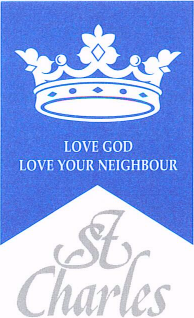 Humanities Curriculum MapHistory and Geography2022-23TermNurseryReceptionYear 1Year 2(including 1/2)Year 3Year 4Year 5Year 6(including 5/6)AutumnIn Nursery,  Humanities are covered through the following curriculum questions.Who am I and who are my friends?(Myself - my past. Who is in my family?)What happens when it gets cold?(Seasons, Weather, My world)In Reception,  Humanities are covered through the following curriculum questions.Who am I and who are my friends?(Myself - my past. Who is in my family?)Why are the leaves turning orange?What happens when it gets cold?Vincent VanGogh - people from the past Seasons, cold climatesCelebrations(With links to Geography where applicable)All about me(With links to Geography where applicable)Pole to poleAll about meIn the DesertWhat did the Egyptians believe about death and the afterlife?Our European neighboursWhat were the main achievements of the Ancient Greeks?The United KingdomHow and why did the Anglo-Saxons settle in Britain?Extreme EarthWhat was it like to be a soldier in WW1?SpringWho lives in this house? What happens when I plant a seed?gardensBaby Animals(My home, Do all homes look the same?)Where on Earth am I?local area, change over timeWhat happens when I plant a seed?natural habitatsWho will come to the fairy tale ball?Stories set in other countriesStories set in the past Earth and Space Castles and KnightsHouses and HomesReal life SuperheroesCountries of the WorldWhat effect did the discovery of iron have on everyday life?Village SettlersHow did Roman technology influence our infrastructure?Investigating RiversWhat led to the Battle of Hastings?Map SkillsHow have women’s roles changed over time?SummerWho will help bear?Water Water everywhere The seaside What happens next?How have I changed?Do all superheroes wear capes? (people who help us)  - comparing firefighters now and thenLet’s go to the Jungle(With links to history where applicable)Seas and Coasts (With links to history where applicable)My World and MeJourneysOur Local AreaWhat was it like as a child during the Blitz in London?Earning a LivingWhat is the impact of the Windrush on North Kensington?North AmericaHow did life for Catholics change under Henry 8th?South AmericaWhat was life like in Maya times?